KEMENTERIAN RISET,TEKNOLOGI DAN PENDIDIKAN TINGGI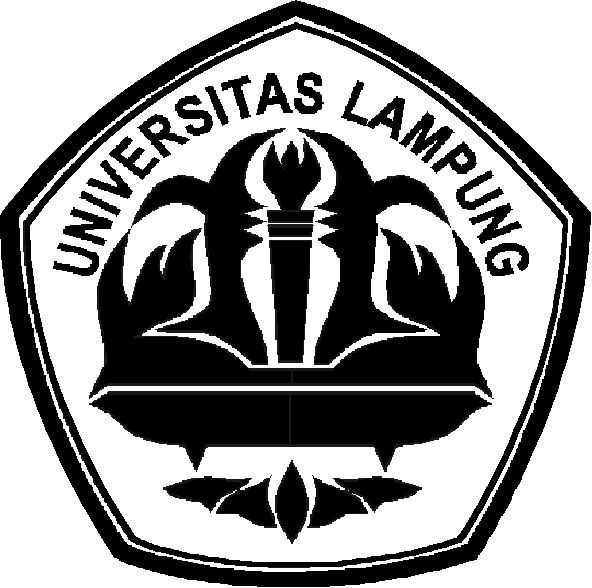 UNIVERSITAS LAMPUNGFAKULTAS KEGURUAN DAN ILMU PENDIDIKAN PROGRAM STUDI PG-PAUD	Jl. Panglima Polim Ratulangi Segala Mider Bandar LampungDAFTAR HADIR DOSEN MENGAJARPROGRAM STUDI PG-PAUD FKIP UNILA SEMESTER GANJILTAHUN AJARAN 2015/2016									Bandar Lampung, …………Dosen Pengampu,	……………………………NIP.NoHari/tanggalPokok BahasanTanda tangan12345678910111213141516